Haut du formulaire1.  Paul va à Orléans en ______________________________

2. Les enfants vont à l'école en _______________________________  
3.  Pierre a un beau _________________________________________
4. Pour aller à Marseille, je prends le _________________________  
5.  L'avion va plus vite que l'__________________________________
6. Pour aller en Amérique, il faut un _____________________________  
7.  Jean va au travail en _______________________________________
8. As-tu déjà voyagé sur un _________________________________?  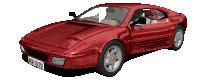 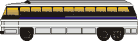 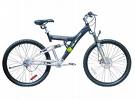 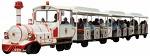 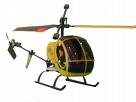 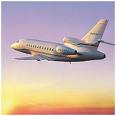 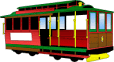 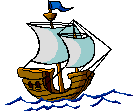 Bas du formulaire